Welcome – Ms. Whorlow welcomed our committee to our Rights Respecting School Steering MeetingPrevious Actions – As the last pupil council meeting was an initial discussion, the group agreed that we needed another meeting to discuss our Rights Respecting Schools Bronze Application. The actions from the previous meeting are still outstanding as shown in the previous minutes.Starting Our JourneyWhole School Introduction to the Rights Respecting Schools Award – Quality Improvement Officer, Mr George Webb, came along today to introduce the award to our school.  There was lots of purposeful discussion on the United Nations Convention on the Rights of the Child (UNCRC).  The children already have a lot of knowledge on rights and were able to share their thinking on why children’s rights are so important.  Our pupils were very keen to start their journey to Bronze.  Ms. Whorlow agreed to hold a meeting straight away.Roles and ResponsibilitiesOffice Bearers – The children were keen to have specific roles in the group so the following were agreed:Rights Respecting Steering Champion (Chairperson) – Charlie (Overseeing our RRS work)Secretaries – Maya and Myra (taking notes of meetings etc)Media Officers – Ry and Joanna (sharing publicity on our website and with leaflets etc.)Coordinator – Ava and Robin (making sure everyone carries out their responsibilities)Reporter– Nanci-Rose ( Keeping everyone informed and involved)Action: Ry and Joanna to create an information leaflet to explain about RRS to share with our familiesJoanna & Maya to update their pupil friendly School Improvement Plan to link UNCRC articles fit with each improvement targetNanci-Rose, Ava and Charlie to create a pupil quiz to find out how much we know about children’s rights and the UNCRC (suggested format – Microsoft Forms)Robin and Myra to create a RRS suggestion box for each classroomAction PlanMr Webb explained that we need an action plan.  Once this is written, we can work towards our Bronze award.  Ms. Whorlow talked about the action plan with the group.  There were lots of ideas on the kinds of things we can do to make us even better at ensuring our rights are respected.  The group suggested we link activities we are already doing to rights.  For example, our SCIAF fundraising day links to Article 14 – Freedom Of Thought And Religion and Article 26 – Social and Economic Health. We already link our weekly assemblies to the UNCRC and we will make sure we continue to do so.Action – Mrs Anderton to continue with our assembly programme, linking it to the UNCRC as much as possible.Action: Ms Whorlow to create a RRS action plan and submit it for approval.Action: The pupil council to continue to share and encourage ideas on how we can build our understanding and practice on children’s rights. AOB – Ms. Whorlow thanked everyone for their enthusiasm and motivation.Date of Next Meeting – To be scheduledPupil Council Minutes 2023 – 2024(RRS Steering Group)Pupil Council Minutes 2023 – 2024(RRS Steering Group)Pupil Council Minutes 2023 – 2024(RRS Steering Group)Pupil Council Minutes 2023 – 2024(RRS Steering Group)Pupil Council Minutes 2023 – 2024(RRS Steering Group)Date 08/03/24SchoolSt.  Joseph’s MembersSt.  Joseph’s Members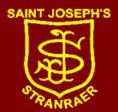 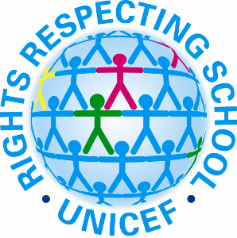 PrimaryNameRRS RoleP4RobinCoordinatorP4Nanci-RoseReporterP5AvaCoordinatorP5MyraSecretaryP6JoannaMedia OfficerP6RyMedia OfficerP6MayaSecretaryP7CharlieRRS ChampionStaffMs. WhorlowStaff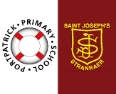 Pupil Council ActionsWho by?When by? Create an information leaflet on Children’s Rights and Rights Respecting SchoolsCreate an information leaflet on Children’s Rights and Rights Respecting SchoolsRy and Joanna12/04/24Update the pupil friendly School Improvement Plan to show which RRS article links to which targetUpdate the pupil friendly School Improvement Plan to show which RRS article links to which targetJoanna & Maya22/03/24Create a pupil quiz to test our knowledge on children’s rights Create a pupil quiz to test our knowledge on children’s rights Nanci-Rose, Ava & Charlie19/04/24Create a RRS suggestion box for each classCreate a RRS suggestion box for each classRobin and Myra19/04/24Create and submit St. Joseph’s Rights Respecting Schools Award action planCreate and submit St. Joseph’s Rights Respecting Schools Award action planMs. Whorlow08/03/24